Skouers en Arms Dag 1 en 2Opwarm en strek ( Roei masjien)Barbell Bench Press (Slegs Dag 1) (4x12)NB!! Moenie rug hol maak nie. Indien jy sukkel plaas voete op die bankie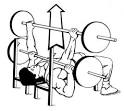 Dumbbell Bench Press (Slegs dag 2) (4x12)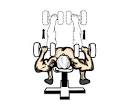 Incline Dumbbell Bicep Curls (Dag 1 en Dag 2) (4x12)Jou palms moet op wysGebruik 45 grade sit bankieNB!! Moenie laat die rug hol word nie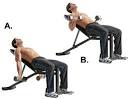 Incline Dumbbell Press (Slegs dag 1) (3x12)Net soos dumbbell press die bankie is nou op 30 graade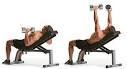 Incline Barbell Press (Slegs Dag 2) (3x12)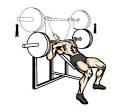  Hammer Curls (Slegs dag 1) (3x12)Wys die duime opwaardsKniee effins gebuig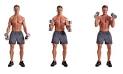 Preacher Curls (Slegs Dag 2) (3x12)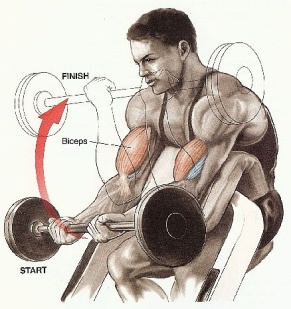 Chair Tricep Dips ( Slegs Dag 1) (3x15)Bo Arm moet nie verder gaan as gelyk met die vloer nieHou Kniee bietjie gebuig, 20kg op skoot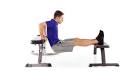 Dumbbell Concentration Curls (Dag 1) (3x12)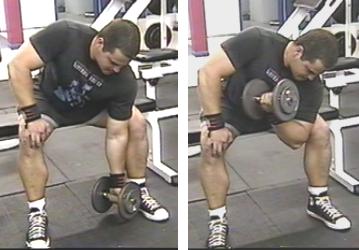 TriCep Pushdowns (Dag 2) (4x12)Een voet bietjie voor die ander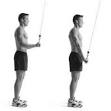 